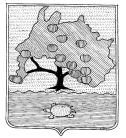 КОМИТЕТ ПО УПРАВЛЕНИЮ МУНИЦИПАЛЬНЫМ ИМУЩЕСТВОМ АДМИНИСТРАЦИИ МУНИЦИПАЛЬНОГО ОБРАЗОВАНИЯ «ПРИВОЛЖСКИЙ РАЙОН» АСТРАХАНСКОЙ ОБЛАСТИРАСПОРЯЖЕНИЕот «05» 07 2022 г. №  1520р.с. Началово Об установлении публичного сервитутав отношении земельного участка,расположенного по адресу:Астраханская область, Приволжский район	  На основании ходатайства публичного акционерного общества «Россети Юг», в соответствии со ст. 39.43 Земельного кодекса Российской Федерации, Постановлением Правительства Астраханской области № 232 от 26.05.2020 «О внесении изменений в постановление Правительства Астраханской области от 26.11.2010 № 474-П», ст.ст. 63,64 Устава муниципального образования «Приволжский район» Астраханской области, подпунктом 3.1.5 пункта 3 Положения о комитете по управлению муниципальным имуществом муниципального образования «Приволжский район» Астраханской области:	1. Установить публичный сервитут на части земельных участков, расположенных по адресу: Астраханская область, Приволжский район с кадастровыми номерами: – 30:09:000000:361, р-н Приволжский, муниципальное образование "Село Растопуловка"; – 30:09:010104:97, р-н Приволжский, с Растопуловка, ул Б. Суюнова, 5; – 30:09:010104:96, р-н Приволжский, с. Растопуловка, ул. Б. Суюнова, 7; – 30:09:010104:92, р-н Приволжский, с. Растопуловка, ул. им.Баймурзы Суюнова, 11; – 30:09:010104:91, р-н Приволжский, с. Растопуловка, ул. им.Баймурзы Суюнова, 13; – 30:09:010104:90, р-н Приволжский, с Растопуловка, ул им. Баймурзы Суюнова, 9; – 30:09:010104:86, р-н Приволжский, с Растопуловка, ул Заречная, 3; – 30:09:010104:85, р-н Приволжский, с Растопуловка, ул Заречная, 5; – 30:09:010104:84, р-н Приволжский, с Растопуловка, ул Заречная, 7; – 30:09:010104:78, р-н Приволжский, с Растопуловка, ул Заречная, 37; – 30:09:010104:76, Приволжский район, с. Растопуловка, ул. Заречная, 29; – 30:09:010104:75, р-н Приволжский, с Растопуловка, ул Заречная, 27; – 30:09:010104:74, Приволжский район, с. Растопуловка, ул. Заречная, 31; – 30:09:010104:73, р-н Приволжский, с.Растопуловка, ул.Заречная, 25; – 30:09:010104:68, р-н Приволжский, с. Растопуловка, ул. Заречная, 34; – 30:09:010104:59, р-н Приволжский, с. Растопуловка, ул. Заречная, 36; – 30:09:010104:237, Приволжский район, с. Растопуловка, ул. Заречная, 23; – 30:09:010104:236, Приволжский р-н, с Растопуловка, ул. им. Баймурзы Суюнова, 15; – 30:09:010104:21, р-н Приволжский, с. Растопуловка, ул. Волжская, 45; – 30:09:010104:19, р-н Приволжский, с. Растопуловка, ул. Волжская, 45"а"; – 30:09:010104:125, р-н Приволжский, с Растопуловка, ул Заречная, 17; – 30:09:010104:124, р-н Приволжский, с Растопуловка, ул Заречная, 19; – 30:09:010104:109, Приволжский район, с. Растопуловка, ул. Б.Суюнова, 1; – 30:09:010104:107, Приволжский район, с.Растопуловка, ул.Заречная,21; – 30:09:010104:105, р-н Приволжский, с Растопуловка, ул Заречная, 9; – 30:09:010104:104, Приволжский район, с.Растопуловка, ул. Заречная, 15; – 30:09:010104:103, Приволжский район, с.Растопуловка, ул. Заречная, 11; – 30:09:010104:102, Приволжский район, с.Растопуловка, ул. Заречная, 13; – 30:09:010104:101, р-н Приволжский, с Растопуловка, ул. Б. Суюнова, 3; – 30:09:010103:75, р-н Приволжский, с. Растопуловка, ул. Дачная, 8; – 30:09:010103:51, р-н Приволжский, с Растопуловка, ул. Волжская, 27 "А"; – 30:09:010103:48, р-н Приволжский, с Растопуловка, ул Волжская, 32; – 30:09:010103:42, р-н Приволжский, с. Растопуловка, ул. Волжская, 26; – 30:09:010103:40, р-н Приволжский, с. Растопуловка, ул. Дачная, 5; – 30:09:010103:392, Приволжский район, с. Растопуловка, ул. Волжская, 22; – 30:09:010103:384, Приволжский р-н, с Растопуловка, ул Волжская; – 30:09:010103:370, р-н Приволжский, с. Растопуловка, ул. Дачная, 1а; – 30:09:010103:369, р-н Приволжский, с. Растопуловка, ул. Дачная, 1; – 30:09:010103:35, р-н Приволжский, с Растопуловка, ул Волжская, 29; – 30:09:010103:29, р-н Приволжский, с. Растопуловка, ул. Волжская, 42; – 30:09:010103:253, р-н Приволжский, с Растопуловка, ул Волжская, 29 "б"; – 30:09:010103:252, р-н Приволжский, с Растопуловка, ул Волжская, 29 "а"; – 30:09:010103:247, р-н Приволжский, с Растопуловка, ул Волжская, 27; – 30:09:010103:242, р-н Приволжский, с Растопуловка, ул Волжская, 30; – 30:09:010103:228, р-н Приволжский, с Растопуловка, ул Волжская, 52; – 30:09:010103:144, р-н Приволжский, с. Растопуловка, ул. Волжская, 35; – 30:09:010103:132, р-н Приволжский, с. Растопуловка, ул. Волжская, 40; – 30:09:010103:129, р-н Приволжский, с. Растопуловка, ул. Волжская, 28; – 30:09:010103:128, р-н Приволжский, с. Растопуловка, ул. Волжская, 36; – 30:09:010103:125, р-н Приволжский, с Растопуловка, ул Волжская, 38; – 30:09:010103:121, р-н Приволжский, с Растопуловка, ул Волжская, 48; – 30:09:010103:1, р-н Приволжский, с. Растопуловка, ул. Прибрежная, 1; – 30:09:010102:404, р-н Приволжский, с Растопуловка, ул Дачная, 3., а также в отношении земельных участков сведения о прохождении границ которых не содержаться в едином государственном реестре недвижимости, но фактически расположены в границах устанавливаемого публичного сервитута, объекта электросетевого хозяйства ВЛ-0,4 кВ от КТП 685/180 ф.7 ПС ВОС.2. Публичный сервитут устанавливается по ходатайству публичного акционерного общества «Россети Юг» (ОГРН 1076164009096, ИНН 6164266561, юридический адрес: 344002, Российская Федерация, Ростовская область, г. Ростов-на-Дону, ул. Большая Садовая, д. 49) в целях размещения объектов электросетевого хозяйства, их неотъемлемых технологических частей на территории Приволжского района Астраханской области. 3. Утвердить границы публичного сервитута, согласно приложению.4. Срок публичного сервитута – 49 (сорок девять) лет.5. Использование земельных участков и (или) расположенных на них объектов недвижимости будет затруднено только при предотвращении или устранении аварийных ситуаций.6. Капитальный ремонт объектов электросетевого хозяйства производится с предварительным уведомлением собственников (землепользователей, землевладельцев, арендаторов) земельных участков 1 раз в 12 лет (продолжительность не превышает три месяца для земельных участков, предназначенных для жилищного строительства, ведения личного подсобного хозяйства, садоводства, огородничества; не превышает один год-в отношении иных земельных участков)7. Обладатель публичного сервитута обязан привести земельный участок в состояние, пригодное для использования в соответствии с видом разрешенного использования, в сроки, предусмотренные пунктом 8 статьи 39.50 Земельного Кодекса Российской Федерации.8. В течении пяти рабочих дней со дня принятия распоряжения:8.1. Разместить распоряжение об установлении публичного сервитута на официальном сайте комитета по управлению муниципальным имуществом муниципального образования «Приволжский район» Астраханской области в информационно-телекоммуникационной сети «Интернет»;8.2. Обеспечить опубликование указанного решения (за исключением приложений к нему) в порядке, установленном для официального опубликования (обнародования) муниципальных правовых актов уставом поселения, городского округа (муниципального района в случае, если земельные участки и (или) земли, в отношении которых установлен публичный сервитут, расположены на межселенной территории) по месту нахождения земельных участков, в отношении которых принято указанное решение.8.3. Направить копию распоряжения правообладателям земельных участков в отношении которых принято решение об установлении публичного сервитута.8.4. Направить копию распоряжения об установлении публичного сервитута в орган регистрации прав.8.5. Направить обладателю публичного сервитута копию решения об установлении публичного сервитута, сведения о лицах, являющихся правообладателями земельных участков, сведения о лицах, подавших заявления об их учете.Заместитель главы – председатель комитета                                                                                                                                                                      Р.И. Усманов